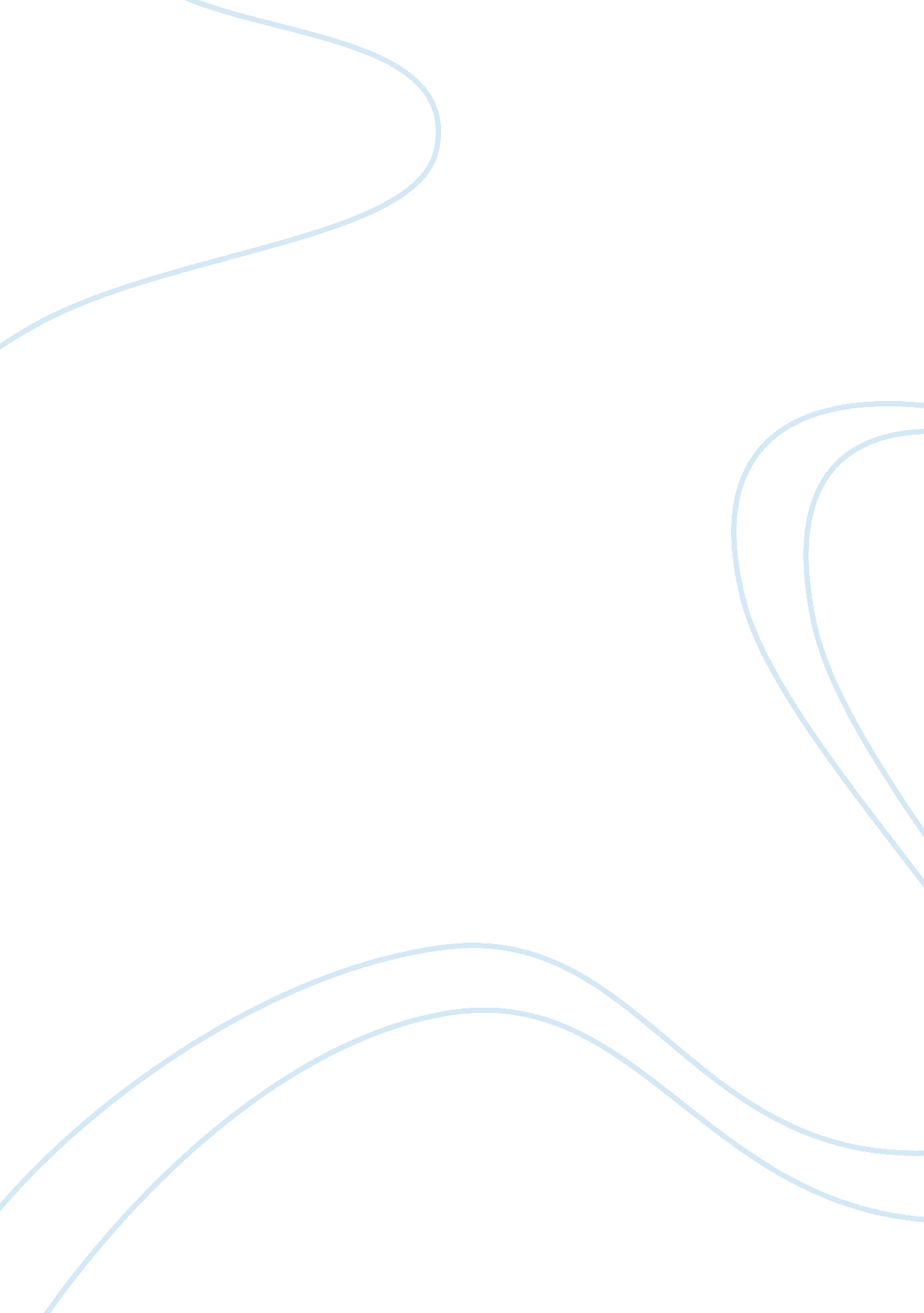 MarketingBusiness, Marketing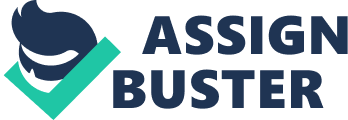 Marketing Is Identifying the groups of consumers that are most likely to buy your products. Extensive detailed research Is done, and then develops strategic marketing strategies around that target market. Vans Shoes are a good example. Vans target market Is preteens through young adults. Their marketing Is geared towards appealing to a younger market. They often offer free stickers with purchase, that the consumer often sticks in varies places without even knowing they are advertising for the company. Target Marketing is identifying the groups of consumers that are most likely to buy that the consumer often sticks In varies places without even knowing they are your products. Extensive detailed research is done, and then develops strategic Vans target market Is preteens through young adults. Their marketing is geared that the consumer often sticks In vanes places without even knowing they are advertising for the company. Vans target market is preteens through young adults. 